1.宝丰县2022年公开招聘中学教师岗位表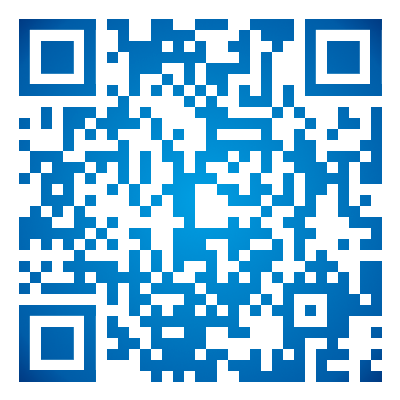 2.单位同意报考证明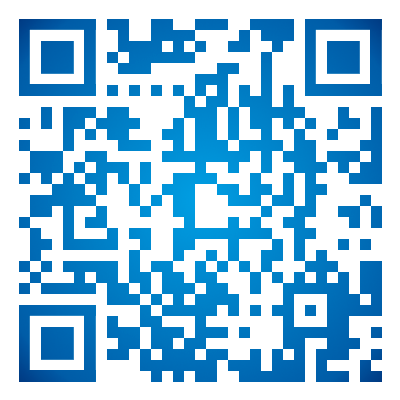 3.宝丰县2022年公开招聘中学教师加分申请表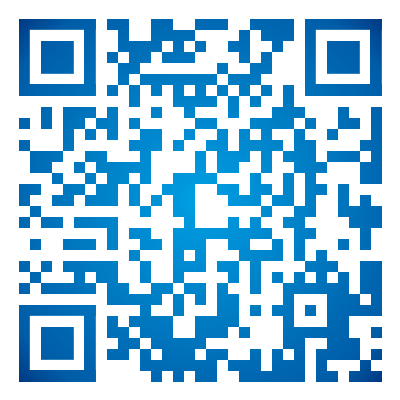 